   Tartinade au chorizo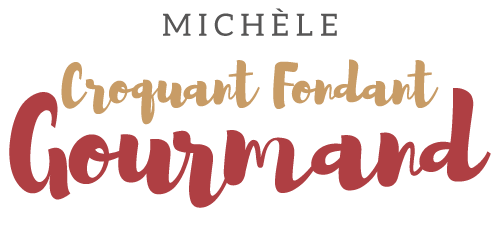  Pour un gros bol de Tartinade 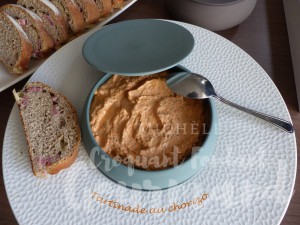 - 200 g de chorizo doux (1)
- 2 càc de basilic haché (2)
- 100 g de pulpe de tomate
- 150 g de fromage St Morêt
- 60 g de mascarpone
- un demi citronRetirer la peau du chorizo puis le couper en dés.
Le mettre dans le   du Thermomix  avec le basilic.
Programmer 5 secondes en vitesse 7.
Ajouter la pulpe de tomate le St Morêt et le mascarpone.
Programmer 10 secondes en vitesse 5.
Incorporer 2 ou 3 cuillerées à soupe de jus de citron.
Mélanger 10 secondes en vitesse 7.
Verser la tartinade dans un bol, couvrir et garder au frais.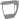 